Découpes d’argent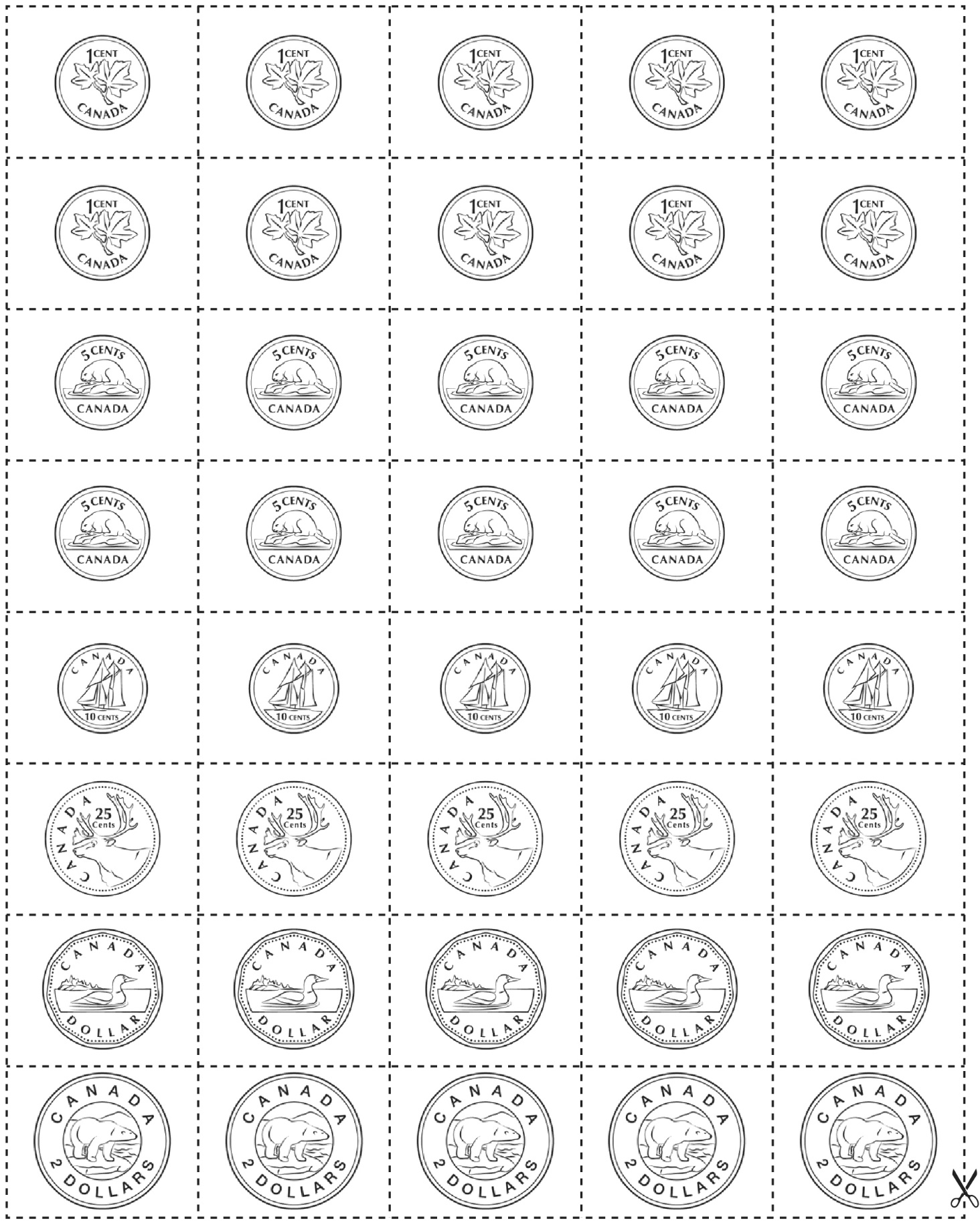 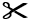 Découpes d’argent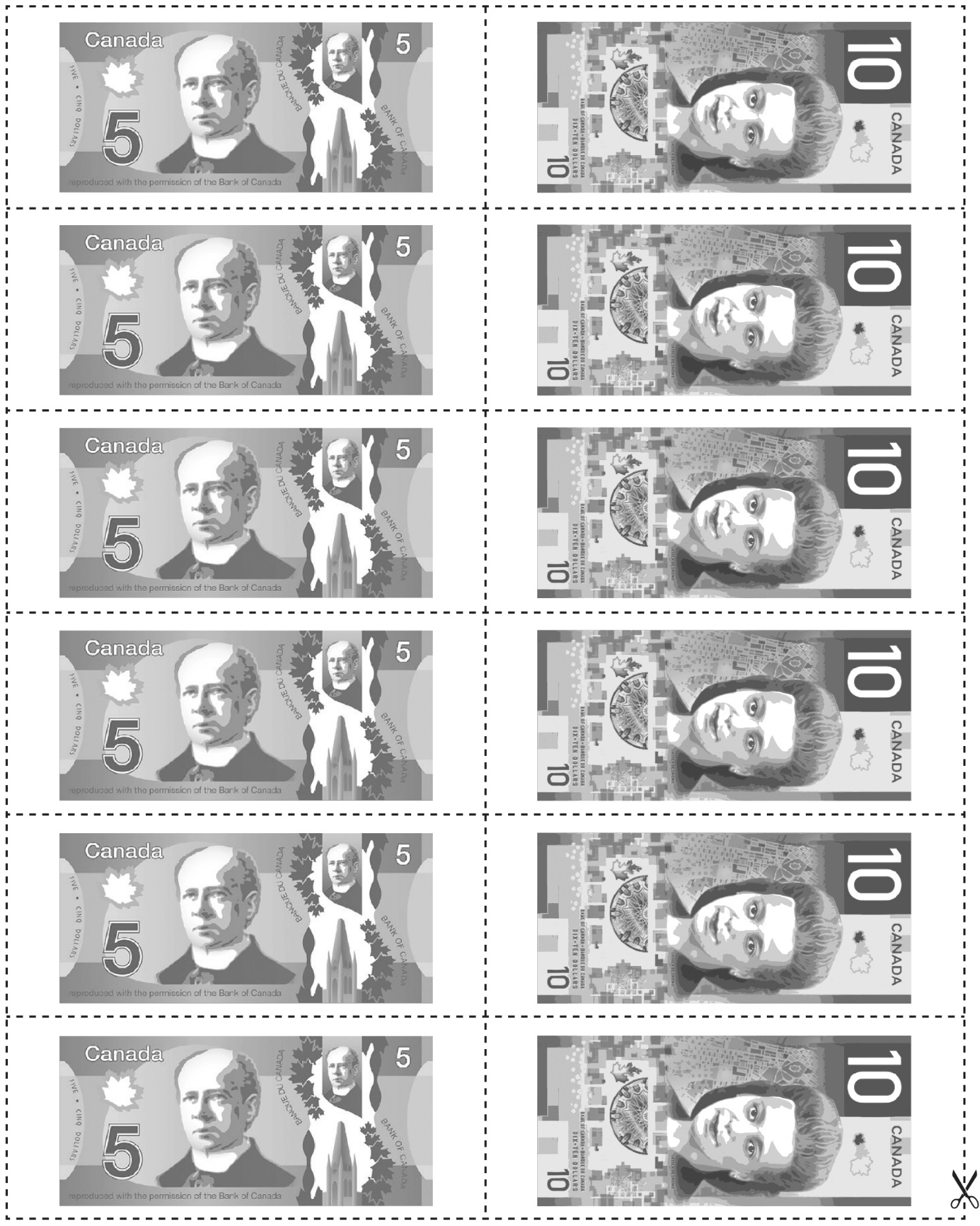 Découpes d’argent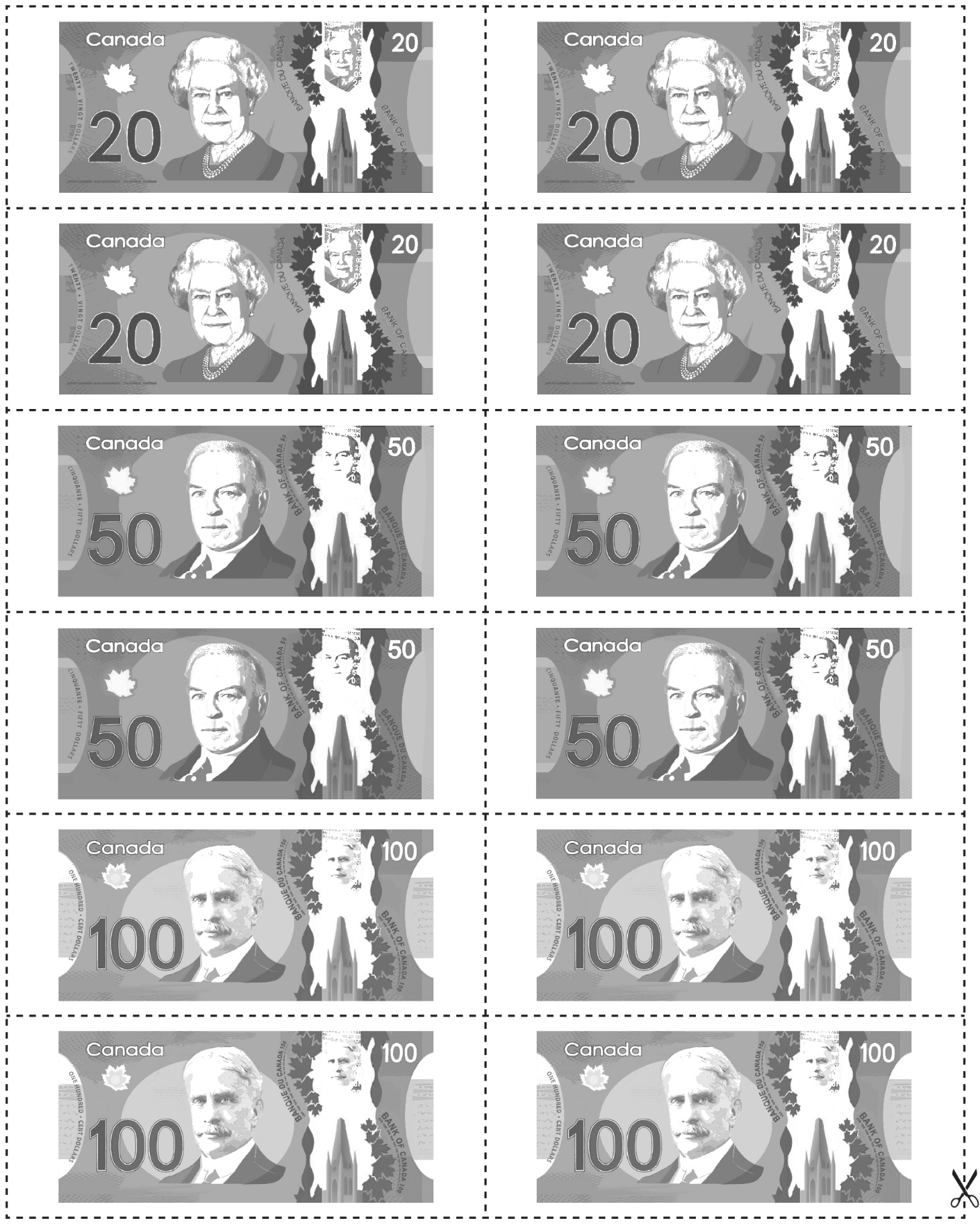 